社会福祉施設職員研修「申込方法のご案内」本研修の参加申し込みは、ホームページ「名古屋市社会福祉協議会・在宅福祉部／社会福祉研修センター」からお願い申し上げます。【ホームページからの申込方法】１　ホームページを開く　(1)「名古屋市社会福祉協議会・在宅福祉部／社会福祉研修センター」ホームページを開く。　　・方法１…次のURLから開く。URL：http://care-net.biz/23/zaitakunet/　　・方法２…ブラウザで「名古屋市社会福祉協議会　在宅福祉部」と入力し検索　(2)「社会福祉研修センター〔詳しくはこちら〕」をクリック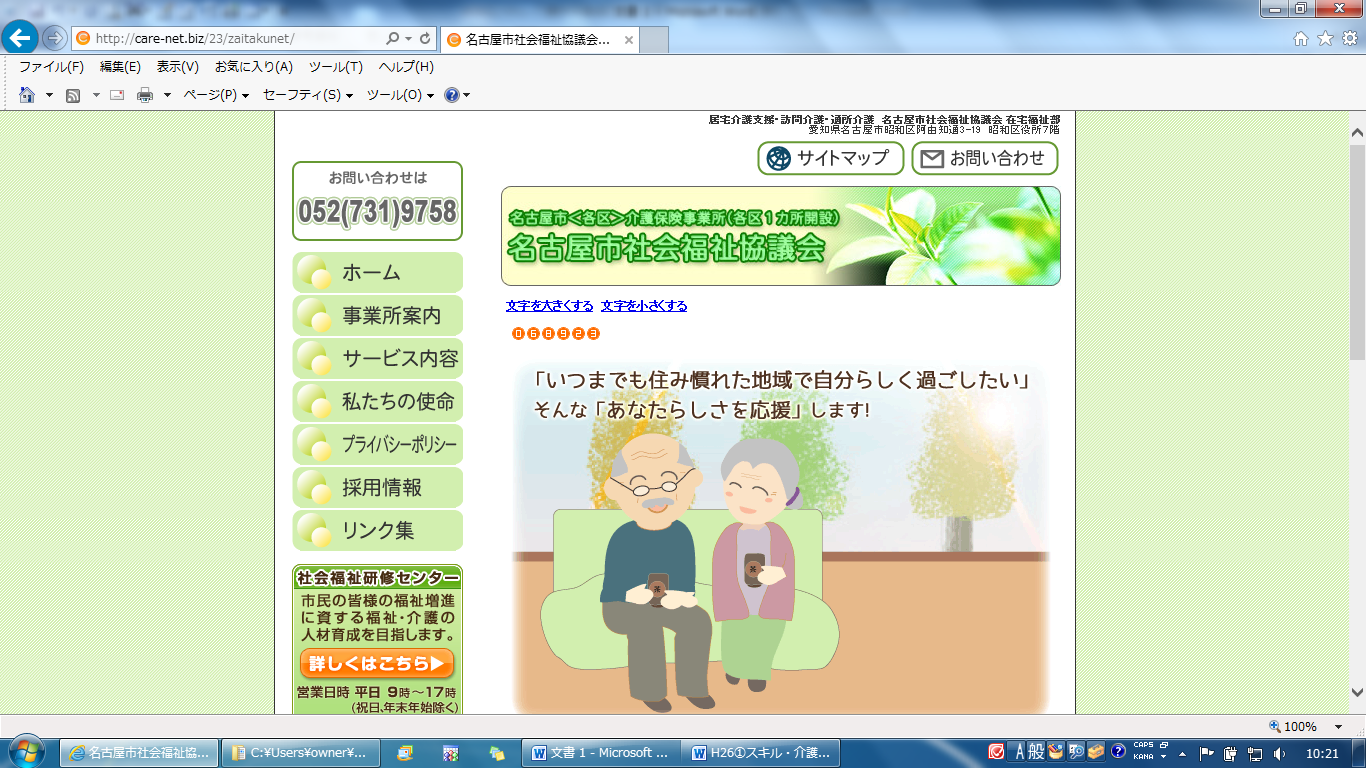 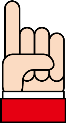 　(3)「Ｂ社会福祉施設職員研修」「参加申込み」をクリック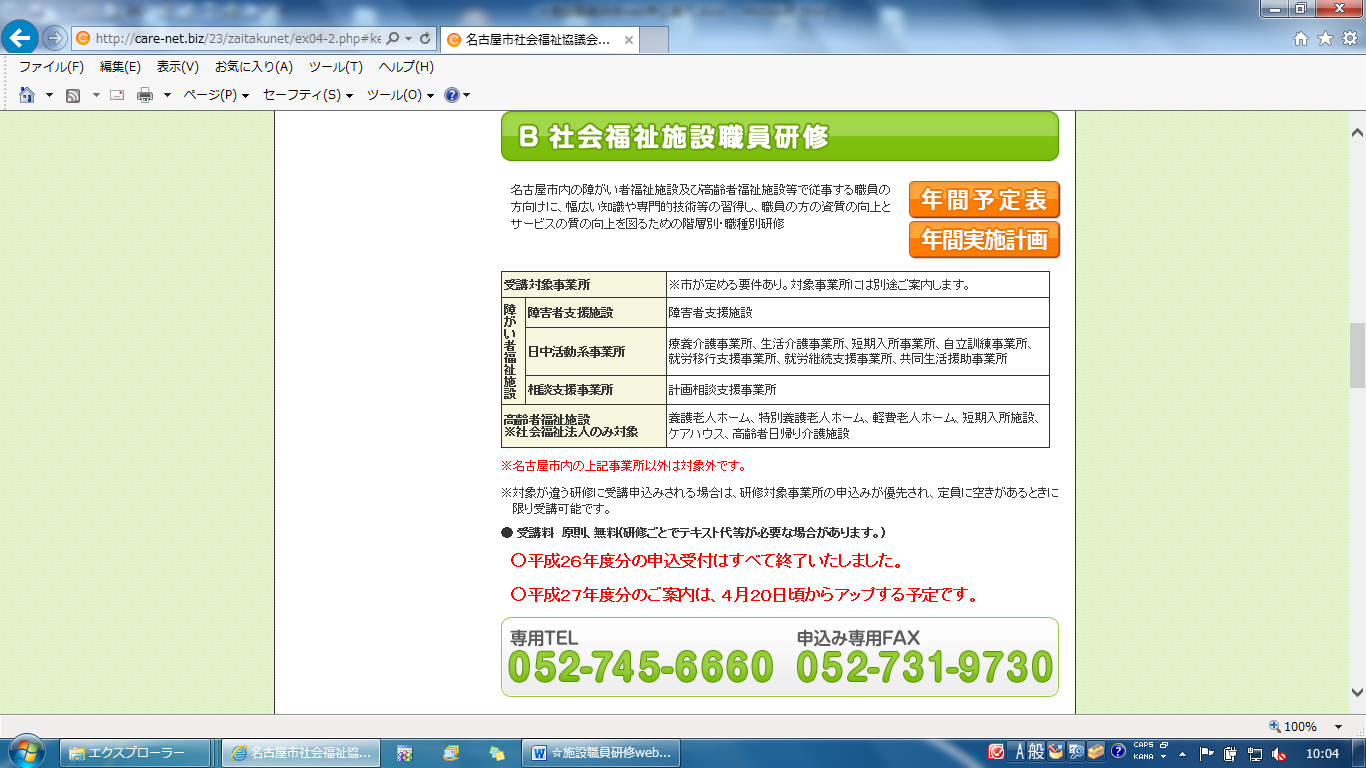 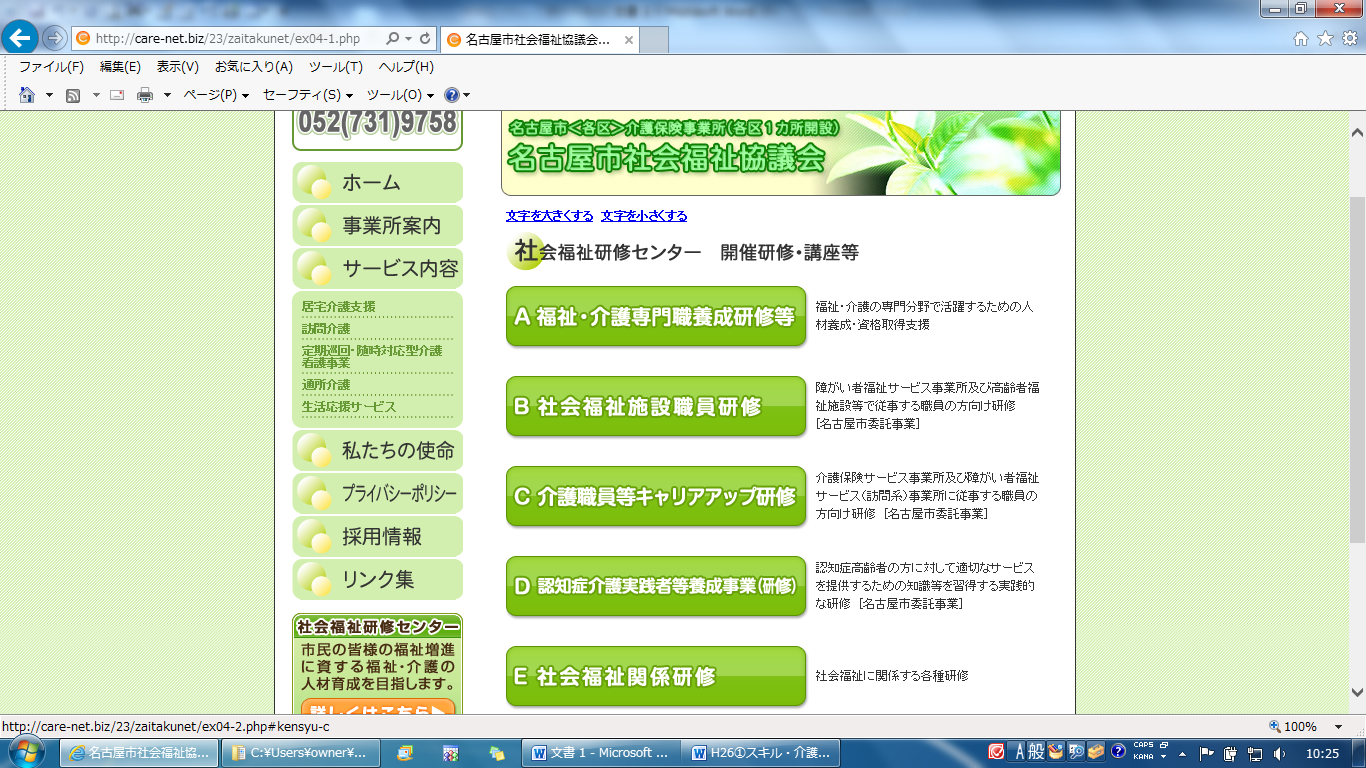 ２　申し込みページで申込情報の登録　　※カナ、数字、英数文字は「半角」での入力をお願いします。　(1)　法人及び事業所情報の登録　　・画面の指示に従って、「法人」「事業所」の情報を入力してください。　　　「事業所サービス種別」はリストの中から選んでください。・必要な項目の情報を入力いただいたら、画面下の「次へ」をクリックしてください。・「受講決定のご案内」は入力いただいた「ＦＡＸ番号」にお送りしますので、お間違えのないよう入力してください。・すべての項目を入力いただかないと次の画面に移れませんので、ご注意ください。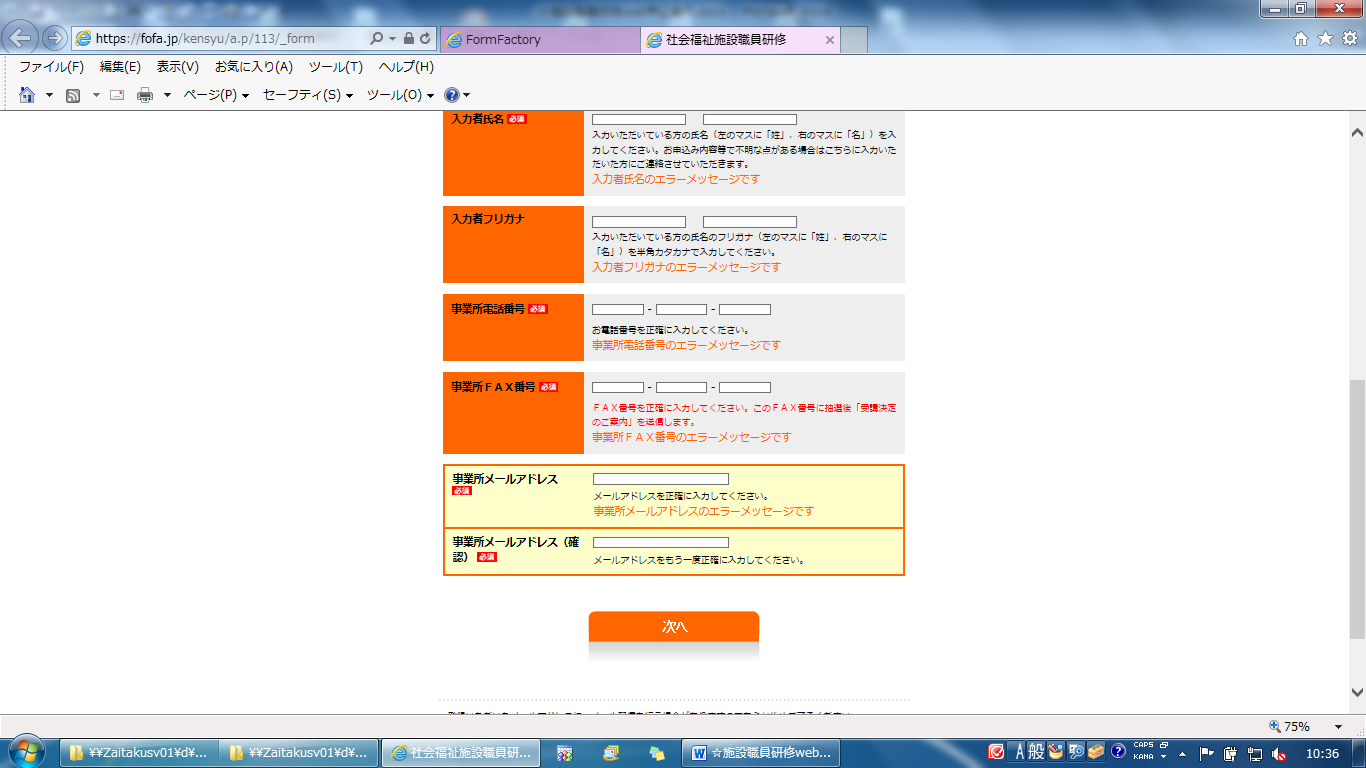 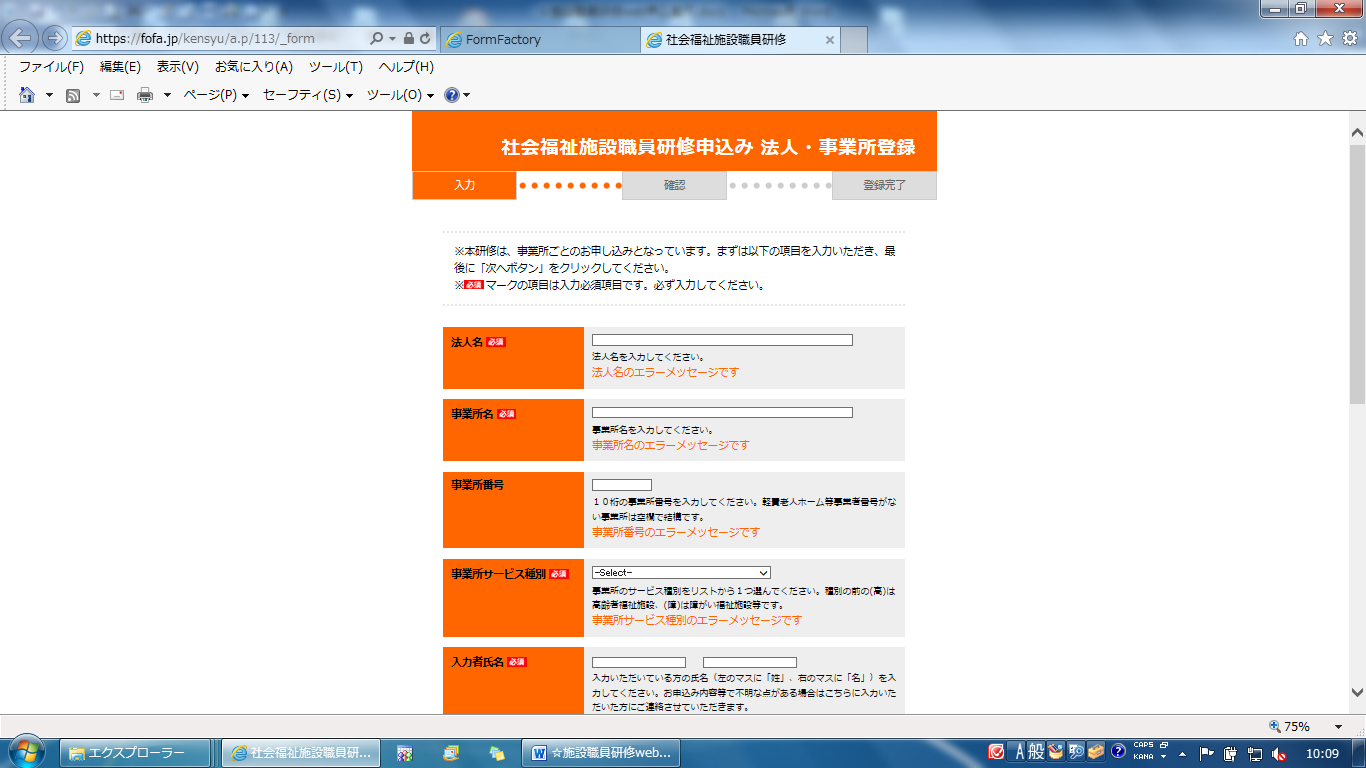 　(2)　受講希望情報の登録　　・受講希望の「研修」、受講希望者の「氏名」「職種」「性別」「経験年月」を画面の指示に従って入力してください。　　・「研修」「職種」については、リストの中から選んでください。　　・１回のお申込みで７研修（７名分）まではお申込みいただけます。８名以上のお申し込みがある場合は、お手数ですがもう一度「法人及び事業所登録」からお願いいたします。　　・同一の研修に複数人の希望者がみえる場合は必ず「優先順位」に数字を入力してください。　　　（次のページをご覧ください。）　　・必要な項目の情報を入力いただいたら、画面上又は下の「登録」をクリックしてください。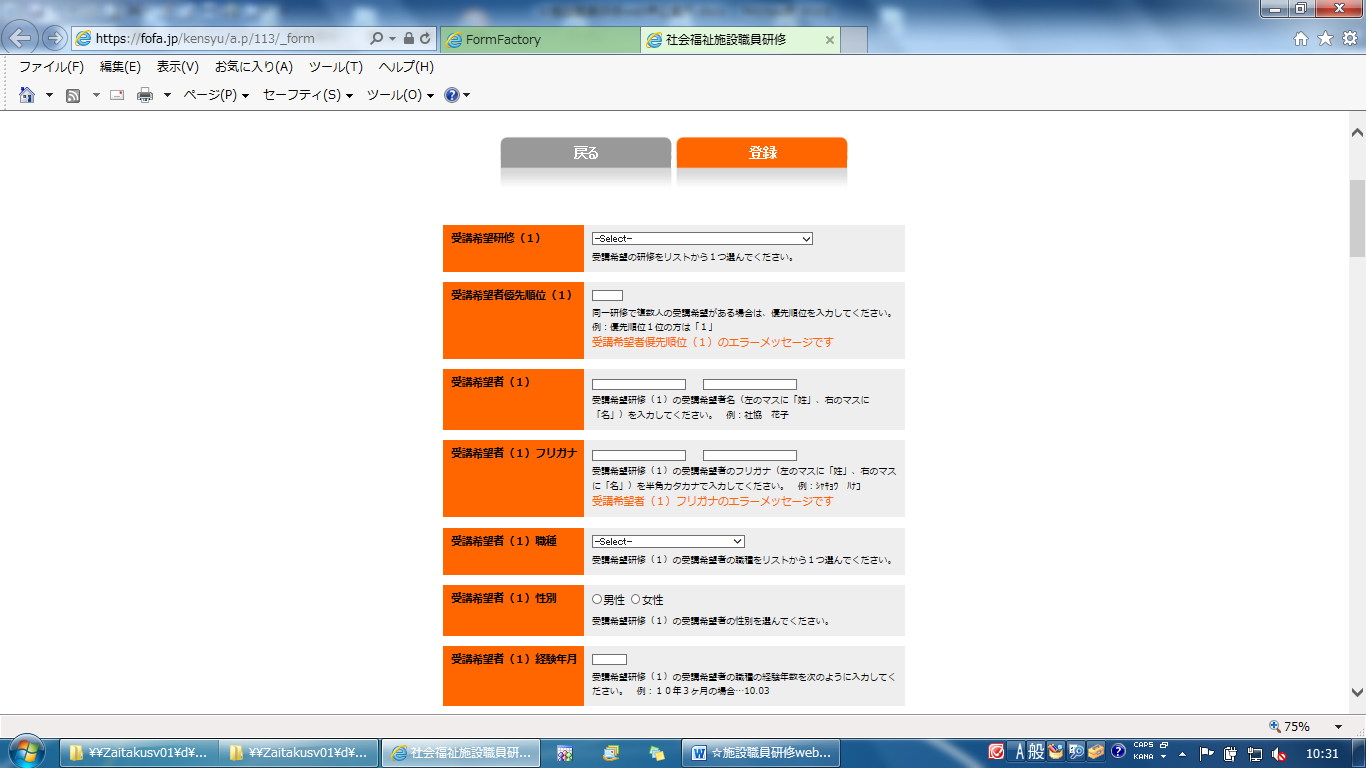 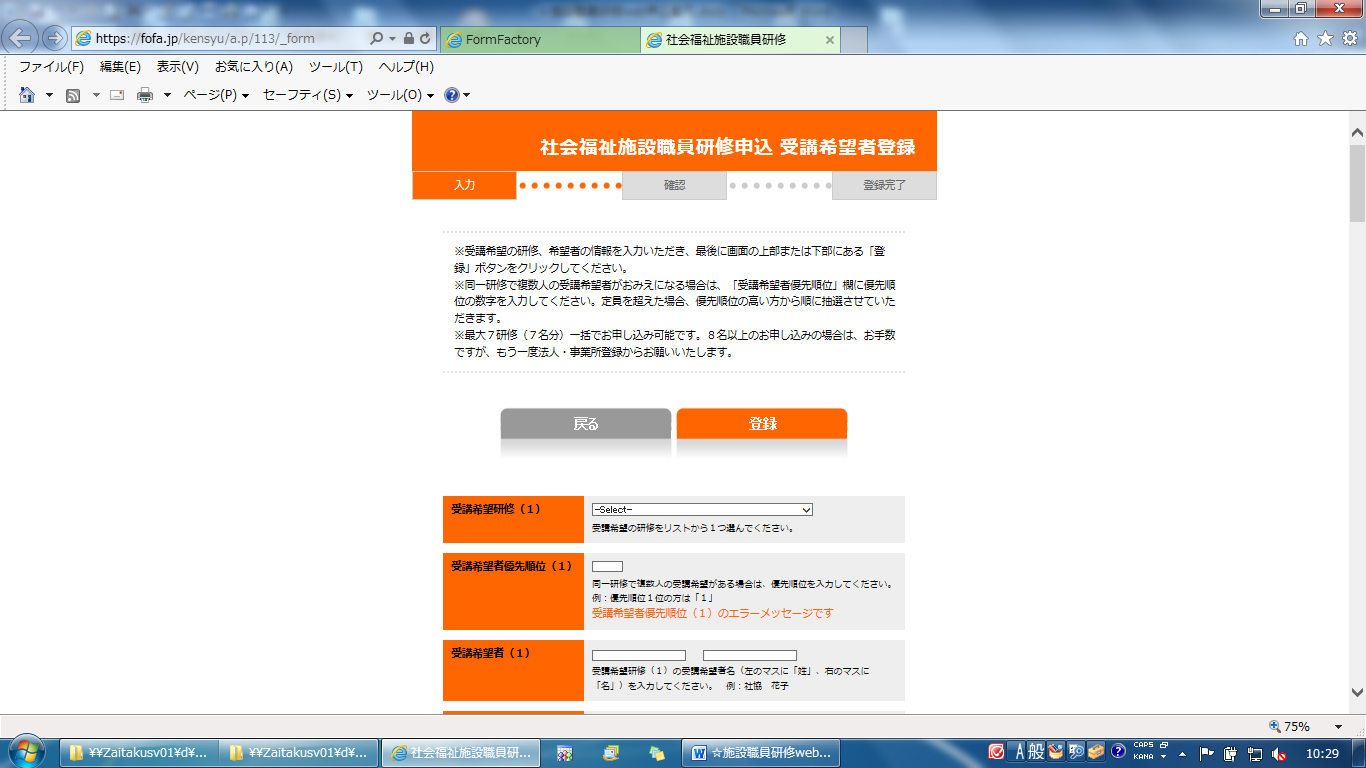 　　・同一の研修に複数人の希望者がみえる場合の「優先順位」について　(3)　申込み内容の最終確認　　　・入力いただいた申込内容を画面でご確認ください。　　　・修正が必要な場合は、画面下の「修正する」ボタンをクリックし、内容を修正してください。　　　・申込内容が正しい場合は、画面下の「送信する」ボタンをクリックしてください。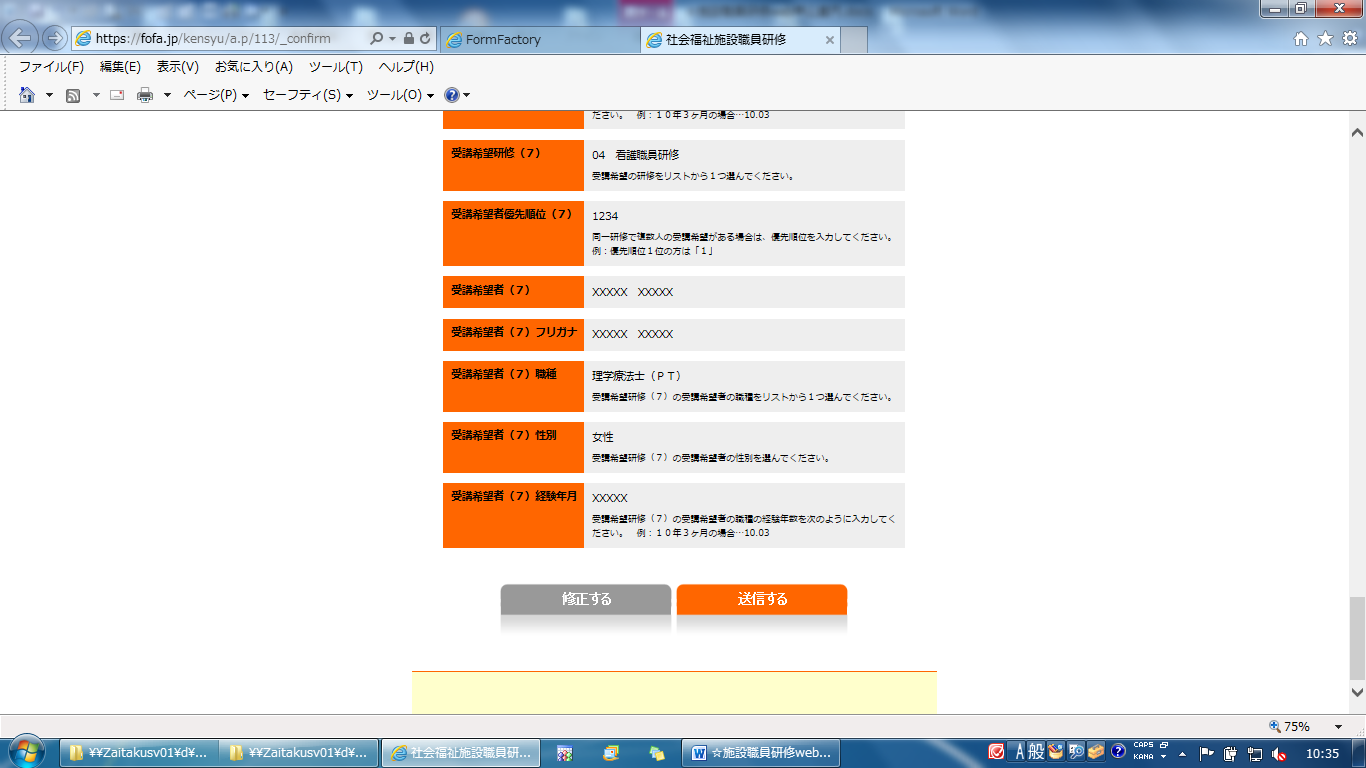 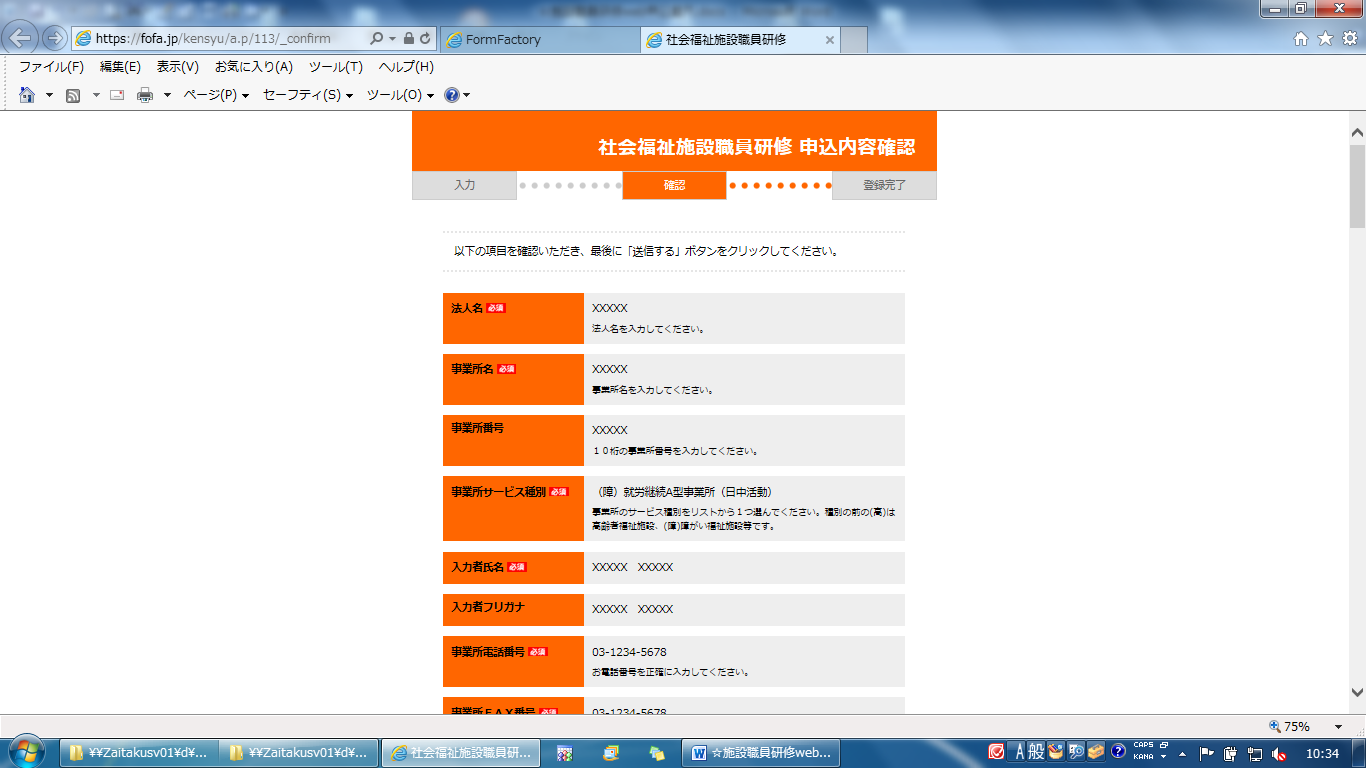 　(4)　申込情報のメールでの確認　　・すべての登録が正常に終了すると、(1)の「法人及び事業所登録」で入力いただきましたメールアドレスに確認メールが自動送信されます。　　・確認メールの件名は、「介護職員等キャリアアップ研修　研修申込受付完了メール」です。本文には「事業所名」「入力者氏名」「申込年月日」「受講希望研修」「受講希望者名」が記載されていますので、ご確認いただきますようお願いいたします。【パソコン等でホームページをご覧いただく環境がない場合】パソコン等でホームページからを参加申込みいただく環境がない場合は、〈別紙〉の「ＦＡＸ参加申込登録シート」に必要事項をご記入のうえＦＡＸ送信してください。受付、確認後（２営業日以内）にＦＡＸ用の参加申込書をＦＡＸで送信します。　　あて先　：　名古屋市社会福祉協議会　社会福祉研修センター　　ＦＡＸ番号　：　７３１－９７３０　※お間違えのないようご注意ください。　　問合せ先　：　７４５－６６６０　〈別　紙〉（ホームページから参加申込みいただく環境がない事業所のみ登録ください。）名古屋市社会福祉施設職員研修　ＦＡＸ参加申込登録シート名古屋市社会福祉協議会　社会福祉研修センター宛当事業所は、ホームページから参加申し込むことができないため、ＦＡＸでの参加申込みを希望します。（以下のシートに記入していただき、社協 研修センターあてにFAX送信してください。）※ＦＡＸ受付・確認後に、「ＦＡＸ参加申込書」を、上記の貴事業所ＦＡＸに送信します。（２営業日以内）　※お送りする「ＦＡＸ参加申込書」については、平成２８年度に実施する施設職員研修にご利用ください。施 設 名事業所名担当者氏名ＴＥＬＦＡＸ※FAX番号はお間違えのないよう、ご確認をお願いします。